Что же делать, как помочь?-Никогда успеваемость не повысится ни по какому предмету, если ребёнок переживает  тревожность.  Нужно её устранить. Для этого учителю понадобится много сил и терпения, а главное – внимательного отношения к каждому пятикласснику. Принять и понять – вот девиз каждого учителя, работающего в 5-х классах.-Индивидуально установить контакт взаимодействия с пятиклассником, испытывающим по каким-либо причинам негативное отношение к изучаемому предмету  -Учебные перегрузки – мощный фактор тревожности: следует пересмотреть объём задаваемого домашнего задания. Установлено, что учащиеся, получающие д/з на выходные, характеризуются более высоким уровнем тревожности, чем их ровесники, имеющие возможность полностью посвятить воскресенье отдыху.-Помните, что основной задачей возрастного развития пятиклассников является начало процесса смены ведущего вида деятельности  с учебной на интимно-личностное общение со сверстниками.-Снятие мышечного и эмоционального напряжения  играми, физминутками, релаксационными упражнениями, как во время уроков, так и  вне.-Преимущества Я-высказывания над Ты-высказываниями: они менее угрожающие и не загоняют ребёнка в угол, ему не надо сразу оправдываться, обороняться. Я-высказывания способствуют большей честности и открытости в отношениях. Такой язык поясняет, что  учитель принимает  ученика таким, какой  он есть. -Усилить развитие навыков чтения пятиклассников и повышать уровень общей осведомлённости и культуры.Предлагаем ВАМ полюбить их!Помните: Вы прекрасные учителя, и у ВАС прекрасные дети!  УДАЧИ!                        За помощью Вы можете обратиться в кабинет 2-8                        педагог-психолог  Патик Е.С(8 919 551 0206)Кабинет практической психологии  МБОУ СОШ №8Памятка для    учителя пятиклассников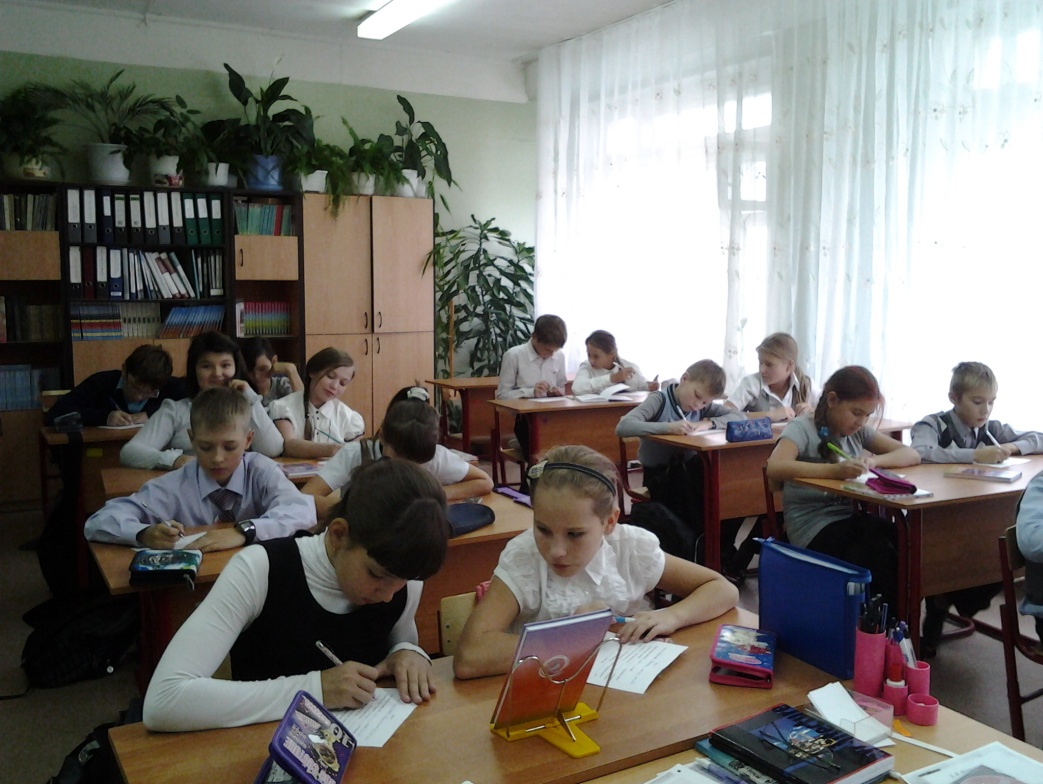                 Вся  сила  растения – в семени, поэтому, что                заложено в семени, то есть в растении…                                                                 Я.М.КаменскийПереход из начального в среднее звено школы является  переломным, кризисным периодом  в жизни каждого пятиклассника. Для того чтобы понять, какая помощь требуется ребенку, важно  знать, с какими трудностями он сталкивается, какие проблемы имеет: в письменных работах пропускает буквы;не умеет применять правила, хотя знает их формулировку;с трудом решает математические задачи;плохо владеет умением пересказа;невнимателен и рассеян; не усидчив  во время занятий;не умеет работать самостоятельно;с трудом понимает объяснения учителя;постоянно что-то и где-то  забывает или теряет;плохо ориентируется в пространстве ( и в своей  тетради);испытывает страх перед уроками, учителями, ситуациями проверки знаний; часто меняет приятелей, ни с кем не дружит подолгу; часто бывает одинок.В школе стало сложнее, потому что:- очень много разных учителей (их надо запомнить,     привыкнуть к требованиям каждого);- непривычное расписание уроков (новый режим);- ного новых кабинетов, которые неизвестно как   расположены;-  новые дети в классе; новый классный руководитель;- имеют место проблемы со старшеклассниками (в   столовой, на переменке).Возникшие трудности школьной жизни:возросший темп работы: дети, не умеющие быстро писать, не успевают;возросший объем работы, как на уроке, так и дома;новые требования к оформлению работ;необходимость самостоятельно находить дополни-тельную информацию (литературу) и работать с ней.Для повышения и поддержания учебной мотивации и устойчиво-положительного отношения к школе, нужно учитывать и воздействовать на  составляющие, от которых в большой степени зависит   познавательный интерес: - интерес к информации, который лежит в основе       познавательной активности;- уверенность в себе;- направленность на достижение успеха и вера в возможность   положительного результат своей деятельности;- интерес к людям, организующим процесс обучения или   участвующим в нем;- потребность и возможность в самовыражении;- принятие и одобрение значимыми людьми; - актуализация творческой позиции;- осознание значимости происходящего для себя и других;- потребность в социальном признании;- наличие положительного опыта и отсутствие состояния   тревожности и страха;- ценность образования в рейтинге жизненных ценностей   (особенно в семье).Для поддержания работоспособности пятиклассников на уроке, рекомендуется:1.Не задерживаться долго на одном и том же материале. Задержка на известном   материале утомляет  детей, блокирует осмысление заданий учителя. Возникают эффекты насыщения, пресыщения, переключения, замещения. Ребенок отвлекается, ослабевает напряженность внимания, объем внимания сужается, наступает торможение и т. д. Чтобы все это преодолеть, нужны не столько интеллектуальные, сколько физические усилия, физическое напряжение.2.Теоретический материал давать небольшими дозами.3.Чередовать трудный и легкий материал, эмоциональный и рациональный, теоретический и практический.4.Чередование методов и приемов работы: письменные и устные, графические и текстовые, вербальные и практические и т.д.5.Чередовать деятельность обучающихся и учителя: самостоятельная работа детей и рассказ учителя, беседы и чтение текста про себя, использовать релаксацию.6.Исключение оценочных суждений со стороны учителя, типа: "правильно", "верно" и др. После таких суждений срабатывает эффект законченности работы и думать далее нет смысла.7.Исключить на уроке замечания детям, морализацию и нравоучения. 8.Изменение привычной структуры урока - назревшая необходимость для поддержания работоспособности детей и учителей.  9.Учет психического состояния детей, в том числе и эмоционального настроения. 